Комунальне некомерційне підприємство «Центр первинної медико-санітарної допомоги № 1» Подільського району м. Києва                                           ТЕНДЕРНА ДОКУМЕНТАЦІЯпо процедурі ВІДКРИТІ ТОРГИ (з особливостями)на закупівлю Послуги з цілодобової передачі прийнятих тривожних сигналів про спрацювання  автоматичної пожежної сигналізації і технічне обслуговування систем пожежної сигналізації, оповіщення про пожежу та управління евакуацією людей, код ДК 021:2015 – 50410000-2 - Послуги з ремонту і технічного обслуговування вимірювальних, випробувальних і контрольних приладів 2024 рік                                                                                                                                                                          ДОДАТОК  1Документи, які повинен надати учасник для підтвердження кваліфікаційних вимог Для підтвердження своєї відповідності кваліфікаційному критерію такому як наявність обладнання, матеріально-технічної бази та технологій та/або наявність працівників, які мають необхідні знання та досвід, учасник може залучити потужності інших суб’єктів господарювання як субпідрядників/співвиконавців.У разі якщо учасник процедури закупівлі має намір залучити спроможності інших суб’єктів господарювання як субпідрядників/співвиконавців в обсязі не менше ніж 20 відсотків від вартості договору про закупівлю у випадку закупівлі робіт або послуг для підтвердження його відповідності кваліфікаційним критеріям відповідно до частини третьої статті 16 цього Закону, замовник перевіряє таких суб’єктів господарювання на відсутність підстав, визначених у частині першій статті 17 Закону.                                            Додаток 2 Підтвердження відповідності УЧАСНИКА (в тому числі для об’єднання учасників як учасника процедури)  вимогам, визначеним у пункті 47 Особливостей.        Замовник не вимагає від учасника процедури закупівлі під час подання тендерної пропозиції в електронній системі закупівель будь-яких документів, що підтверджують відсутність підстав, визначених у пункті 47 Особливостей (крім абзацу чотирнадцятого цього пункту), крім самостійного декларування відсутності таких підстав учасником процедури закупівлі відповідно до абзацу шістнадцятого пункту 47 Особливостей.       Учасник процедури закупівлі підтверджує відсутність підстав, зазначених в пункті 47 Особливостей  (крім підпунктів 1 і 7, абзацу чотирнадцятого цього пункту), шляхом самостійного декларування відсутності таких підстав в електронній системі закупівель під час подання тендерної пропозиції.Замовник самостійно за результатами розгляду тендерної пропозиції учасника процедури закупівлі підтверджує в електронній системі закупівель відсутність в учасника процедури закупівлі підстав, визначених підпунктами 1 і 7 цього пункту.       Учасник  повинен надати довідку у довільній формі щодо відсутності підстави для  відмови учаснику процедури закупівлі в участі у відкритих торгах, встановленої в абзаці 14 пункту 47 Особливостей. Учасник процедури закупівлі, що перебуває в обставинах, зазначених у цьому абзаці, може надати підтвердження вжиття заходів для доведення своєї надійності, незважаючи на наявність відповідної підстави для відмови в участі у відкритих торгах. Для цього учасник (суб’єкт господарювання) повинен довести, що він сплатив або зобов’язався сплатити відповідні зобов’язання та відшкодування завданих збитків. Якщо замовник вважає таке підтвердження достатнім, учаснику процедури закупівлі не може бути відмовлено в участі в процедурі закупівлі.        У разі коли учасник процедури закупівлі має намір залучити інших суб’єктів господарювання як субпідрядників/співвиконавців в обсязі не менш як 20 відсотків вартості договору про закупівлю у разі закупівлі робіт або послуг для підтвердження його відповідності кваліфікаційним критеріям відповідно до частини третьої статті 16 Закону (у разі застосування таких критеріїв до учасника процедури закупівлі), замовник перевіряє таких суб’єктів господарювання щодо відсутності підстав, визначених пунктом 47 Особливостей.Перелік документів та інформації  для підтвердження відповідності ПЕРЕМОЖЦЯ вимогам, визначеним у пункті 47 Особливостей:      Переможець процедури закупівлі у строк, що не перевищує чотири дні з дати оприлюднення в електронній системі закупівель повідомлення про намір укласти договір про закупівлю, повинен надати замовнику шляхом оприлюднення в електронній системі закупівель документи, що підтверджують відсутність підстав, зазначених у підпунктах 3, 5, 6 і 12 та в абзаці чотирнадцятому пункту 47 Особливостей.       Першим днем строку, передбаченого цією тендерною документацією та/ або Законом та/ або Особливостями, перебіг якого визначається з дати певної події, вважатиметься наступний за днем відповідної події календарний або робочий день, залежно від того, у яких днях (календарних чи робочих) обраховується відповідний строк.3.1. Документи, які надаються  ПЕРЕМОЖЦЕМ (юридичною особою):3.2. Документи, які надаються ПЕРЕМОЖЦЕМ (фізичною особою чи фізичною особою — підприємцем):                                                                                                                              Додаток 3 ІНФОРМАЦІЯ ПРО НЕОБХІДНІ ТЕХНІЧНІ, ЯКІСНІ ТА КІЛЬКІСНІ ХАРАКТЕРИСТИКИ ПРЕДМЕТА ЗАКУПІВЛІПідтвердження інформації про необхідні технічні, якісні, кількісні таінші характеристики предмета закупівлі, а також технічна специфікація на закупівлюТехнічні (якісні) вимоги до закупівлі.1.Технічне обслуговування повинне забезпечувати цілодобову щоденну роботу пожежної сигналізації, приладів оповіщення та управління евакуацією людей при пожежі. Експлуатація, спостерігання та технічне обслуговування установок пожежної сигналізації, приладів оповіщення та управління евакуацією людей при пожежі здійснюється відповідно до вимог законодавства України зокрема, державних будівельних норм ДБН В.2.5-56:2014 «Системи протипожежного захисту».2. Надійне технічне утримання пристроїв автоматичної пожежної сигналізації, приладів оповіщення та управління евакуацією людей при пожежі повинне забезпечуватися шляхом проведення організаційних, технічних та інших заходів, що спрямовані на попередження пошкоджень та несправностей пристроїв, підтримання їх у постійній експлуатаційній придатності та конфіденційності передачі інфломації, на виконання даних вимог Учасник надає в складі тендерної пропозиції підтверджуючі документи, видані на його ім’я або субпідрядника Сертифікат ДСТУ/IEC 27001:2023 (ISO/IEC 27001:2022, IDT) «Інформаційна безпека, кібербезпека та захист конфіденційності. Системи керування інформаційною езпекою. Вимоги».3. Усі пристрої автоматичної пожежної сигналізації, приладів оповіщення та управління евакуацією людей при пожежі мають бути справними і утримуватися у постійній готовності до виконання роботи. Несправності, які впливають на їх працездатність, повинні усуватися негайно, інші несправності усуваються у передбачені регламентом терміни.4. Виконавець при наданні послуг по технічному обслуговуванню пристроїв автоматичної пожежної сигналізації, приладів оповіщення та управління евакуацією людей при пожежі використовує свої матеріали, резервне обладнання замовника відповідно до специфікації, вузли, складові частини, радіоелектронні компоненти та технічні засоби. Вартість матеріалів, вузлів, складових частин та радіоелектронних компонентів повинна входити до розрахункової вартості послуг по технічному обслуговуванню пристроїв автоматичної пожежної сигналізації, наданої Виконавцем у складі пропозиції.5. Виконавець веде журнали обліку технічного обслуговування і ремонту (планового та позапланового) установки. На вимогу Замовника ці журнали Виконавець надає для перевірки Замовнику. Після закінчення терміну дії Договору на послуги всі журнали передаються керівникам закладів освіти в яких надавалась послуга.6. У разі потреби проведення ремонту пристроїв автоматичної пожежної сигналізації, приладів оповіщення та управління евакуацією людей при пожежі представниками Замовника та Виконавця складається відповідний Акт. 7. Замовник забезпечує електроживленням устаткування для надання послуг.8. Об’єкти Замовника:Перелік обладнання, яке входить до складу систем пожежної сигналізації: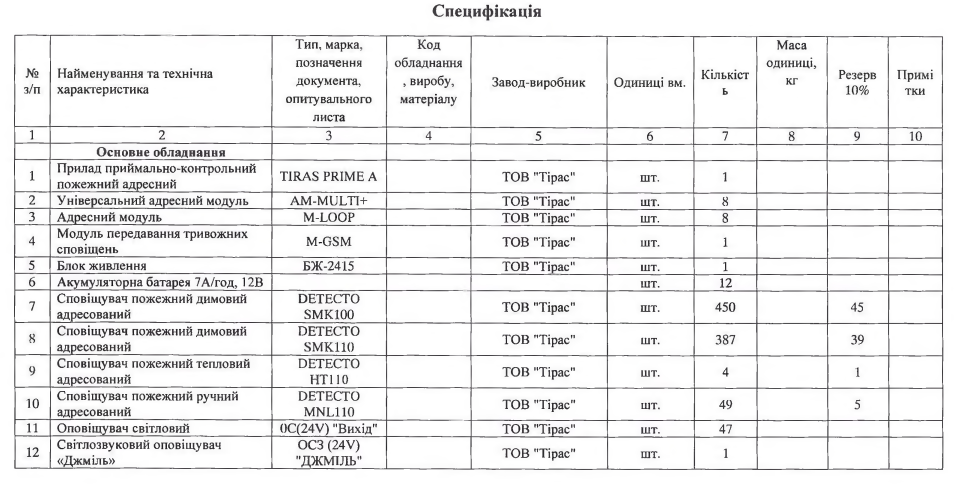 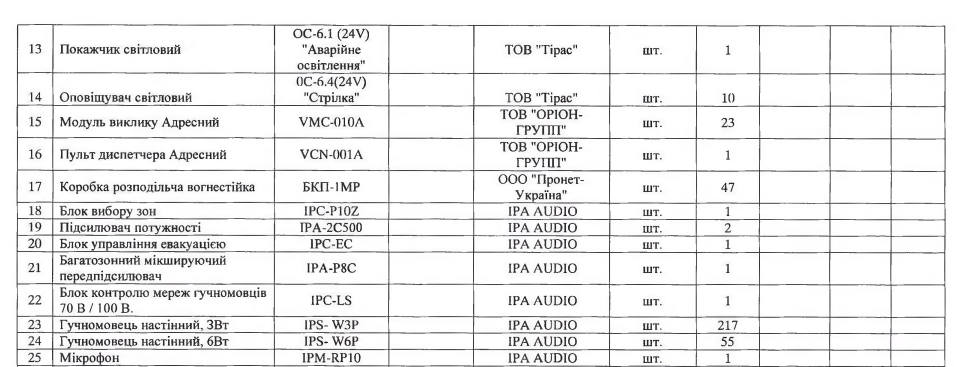 При проведенні технічного обслуговування необхідно виконувати наступні регламенти:   Регламент 1 (один раз на місяць).Технологія надання послуг передбачає роботи підвищеної небезпеки. Для підтвердження відповідності технічним вимогам Замовника, Учасник надає у складі пропозиції посвідчення про проходження навчання всіх працівників зазначених в довідці про наявність працівників Учасника спеціального навчання (пожежно-технічного мінімуму) а також сканований з оригіналу/нотаріально-завіреної копії Дозвіл Державної служби України з питань праці або скановану з оригіналу/нотаріально-завіреної копії Декларацію відповідності матеріально-технічної бази вимогам законодавства з охорони праці, зареєстрованої уповноваженими органами у відповідності до Постанови Кабінету Міністрів України від 26.10.2011 № 1107 «Про затвердження Порядку видачі дозволів на виконання робіт підвищеної небезпеки та на експлуатацію (застосування) машин, механізмів, устаткування підвищеної небезпеки».Наданий Учасником документ повинен містити наступні види робіт:- Роботи, що виконуються на висоті понад 1,3 метра, або що виконуються на висоті 5 метрів і більше та Роботи верхолазні;У випадку надання Декларації:Декларація подається за формою відповідно до “Додаток 8 до Порядку (в редакції постанови Кабінету Міністрів України від 3 лютого 2021 р. № 77), в графі «або за місцем виконання робіт/експлуатації, що змінюється» зазначається: Україна або Київська область.1. Підключення пожежної сигналізації на пульт центрального спостереження (далі – ПЦС) та здійснення цілодобового спостереження. Спостереження за об’єктом включає наступне:- тестування приладів (не менш ніж 1 раз на добу);- негайне реагування на сигнали тривоги, виклик підрозділів пожежної охорони на об’єкт;- повідомлення замовника про отримання сигналу про виникнення пожежі (загорання) та виклик підрозділів пожежної охорони. 2. Цілодобово та негайно – з’ясування причини сповіщення сигналу «Тривога».3. За необхідністю, в цілодобовому режимі - виклик мобільних груп. 4. Учасник має здійснювати цілодобове спостереження та технічне обслуговування за установками пожежної автоматики (УПА)5. Прийом сигналів від УПА про пожежу та технічний стан на пульт центрального пожежного спостереження (ПЦПС).6. Передачу сигналів від ПЦПС об’єкту на ПЦПС оперативно-рятувальної служби ДСНС.7. Забезпечення працездатності УПА.Інші вимоги:Учасник забезпечує власними силами організацію навчання і перевірку знань з питань охорони праці своїх працівників по тим нормативно-правовим актам, додержання яких входить до їх функціональних обов'язків, допуск до виконання робіт підвищеної небезпеки, а також функції з контролю за дотриманням вимог охорони праці, з організації та проведення відповідних інструктажів, перевірку знань з питань охорони праці, пожежної безпеки у встановленому діючими нормативними документами порядку для власного персоналу (повинні надати копії наступних документів з охорони праці: 1) Затверджений на підприємстві Учасника Перелік робіт з підвищеною небезпекою у формі наказа або іншого розпорядчого документа.2) Перелік інструкцій на виконання кожного виду робіт з підвищеною небезпекою затверджених на підприємстві Учасника у формі наказа або іншого розпорядчого документа.3) Перелік наявних журналів з охорони праці: журнал реєстрації інструкцій з питань охорони праці на підприємстві; журнал обліку видачі інструкцій; журнал реєстрації приписів служби охорони праці; журнал реєстрації нещасних випадків на виробництві.На підтвердження відповідності приміщень Учасника надати копію декларації відповідно матеріально технічної бази суб’єкта господарювання вимогам законодавства з питань пожежної безпеки на офісні приміщення Учасника зареєстровану відповідно до чинного законодавства також відповідно до постанови Кабінету Міністрів України від 23 листопада 2016 р. № 852 Учасники повинні забезпечити необхідні умови для доступності осіб з інвалідністю та інших маломобільних груп населення до місць провадження своєї діяльності, у яких здійснюється обслуговування замовників. На підтвердження даної інформації Учасники в складі пропозиції надають висновок або протокол або технічний звіт щодо доступності осіб з інвалідністю та інших маломобільних груп населення до офісного приміщення/фактичного місцерозташування Учасника згідно ДБН В.2.2-40:2018 Інклюзивність будівель і споруд, засвідчений підписом та печаткою сертифікованого експерта або експерта з технічного обстеження будівель і споруд або експерта більш широкої сфери повноважень, який має право здійснювати експертне обстеження будівель і спорудТехнічне завдання встановлюється у відповідності до положень ст. 23 Закону України «Про публічні закупівлі», в тому числі з урахуванням положень ч. 5 даної статті в частині сертифікатів. Процес надання послуг, передбачених технічним завданням, повинен відповідати якісним, екологічним, енергоефективним та іншим стандартам, прийнятим в Україні. Критерії управління якістю, екологічного, енергоефективності надання послуг (зокрема і в частині поліпшення використання та споживання енергії під час використання електроінструментів, електротехнічної лабораторії, засобів вимірювання тощо), інформаційної безпеки, забезпечення охорони праці, дотримання вимог пожежної безпеки повинні повністю узгоджуватись з державними стандартами. На підтвердження якості виконання вимог предмету закупівлі надати в складі тендерної пропозиції підтверджуючі документи, видані на ім’я Учасника або субпідрядника:- сертифікат ДСТУ EN ISO 9001:2018 (EN ISO 9001:2015, IDT; ISO 9001:2015, IDT) або інший аналогічний сертифікат, виданий акредитованим органом сертифікації стосовно технічного обслуговування систем пожежної сигналізації або відповідного коду 80.20;- сертифікат ДСТУ ISO 14001:2015 (ISO 14001:2015, IDT) або інший аналогічний сертифікат, виданий акредитованим органом сертифікації стосовно технічного обслуговування систем пожежної сигналізації або відповідного коду 80.20;- сертифікат ДСТУ ISO 45001:2019 (ISO 45001:2018, IDT) або інший аналогічний сертифікат, виданий акредитованим органом сертифікації стосовно технічного обслуговування систем пожежної сигналізації або відповідного коду 80.20;- сертифікат ДСТУ ISO 37001:2018 (ISO 37001:2016, IDT) або інший аналогічний сертифікат, виданий органом сертифікації стосовно технічного обслуговування систем пожежної сигналізації або відповідного коду 80.20;- сертифікат ДСТУ ISO 50001:2020 (ISO 50001:2018, IDT) або інший аналогічний сертифікат, виданий акредитованим органом сертифікації стосовно технічного обслуговування систем пожежної сигналізації або відповідного коду 80.20;- сертифікат ДСТУ 8965:2019 стосовно технічного обслуговування систем пожежної сигналізації або відповідного коду 80.20;- сертифікати стандарту ISO 28000 стосовно технічного обслуговування систем пожежної сигналізації або відповідного коду ДКПП (80.20).У відповідності до умов договору гарантійний строк якості наданих виконавцем послуг без їх руйнування, аварій тощо на об'єкті (які виникли не з вини замовника) та використання замовником результатів цих послуг складає 1 (один) рік. Підтвердження можливості забезпечувати господарську діяльність для здійснення гарантійного обслуговування повинно здійснюватись у відповідності до державного стандарту ISO 22301, що підтверджується наданням у складі пропозиції відповідного сертифікату Учасника стосовно технічного обслуговування систем пожежної сигналізації або відповідного коду ДКПП (80.20).У разі наявності вимоги щодо акредитації органу сертифікації – такі сертифікати / свідоцтва повинні містити національний знак акредитації у поєднанні з знаком міжнародної мережі органів з акредитації та/або знаки інших організацій, залучених до діяльності з оцінки відповідності, а пропозиція повинна додатково містити атестат про акредитацію органу з сертифікації, котрим видані дані сертифікати.Додаток 4 Перелік документів,які повинні бути завантажені учасником у складі тендерної пропозиції1. Кваліфікаційні критерії та перелік документів, що підтверджують інформацію учасників про відповідність їх таким критеріям згідно з додатком 1.2. Інформація про відсутність підстав, визначених у частинах першій і другій статті 17 Закону, яка надається учасником у складі пропозиції у вигляді довідки (довідок) в довільній формі або згідно форми наведеної в додатку 2.3. Інформація про необхідні технічні, якісні та кількісні характеристики предмета закупівлі, відповідна технічна специфікація, а саме згода з умовами та вимогами, які визначені у додатку 3 та гарантування їх виконання у вигляді підписаної технічної специфікації або у вигляді окремого листа-гарантії. 4. Документи, що підтверджують повноваження посадової особи або представника учасника процедури закупівлі щодо підпису документів тендерної пропозиції:- протокол засновників та/або наказ про призначення (у разі підписання керівником), довіреністю, дорученням (у разі підписання іншою уповноваженою особою Учасника) або іншим документом, що підтверджує повноваження посадової особи учасника на підписання документів;- повноваження фізичної особи, керівника підприємства, у тому числі фізичної особи-підприємця, підтверджуються поданням в складі тендерної пропозиції копії паспорта відповідно до Постанови ВРУ «Про затвердження положень про паспорт громадянина України та про паспорт громадянина України для виїзду за кордон».5. Відомості про учасника (довільна форма).6.Документи, які повинен подати Учасник для підтвердження того, що він здійснює господарську діяльність відповідно до положень установчих документів (статуту) та відповідно до вимог чинного законодавства:- відомості з ЄДРПОУ про Учасника - юридичну особу або Учасника - фізичну особу – суб’єкта підприємницької діяльності відповідно до Положення про Єдиний держаний реєстр підприємств та організацій України, затвердженому постановою Кабінету Міністрів України від 22.01.1996 № 118, видані уповноваженим органом не раніше 2023 року;- витяг з Єдиного державного реєстру юридичних осіб та фізичних осіб-підприємців;- копію витягу з реєстру платника податку на додану вартість або копію свідоцтва про реєстрацію платника податку на додану вартість (у передбачених законодавством випадках) (для юридичних осіб);- копію витягу з реєстру платника єдиного податку або копію свідоцтва платника єдиного податку (у передбачених законодавством випадках) (для фізичних осіб-підприємців);- копія витягу або повідомлення або довідки ДФС про неперебування учасника в переліку платників, які відповідають критеріям ризиковості платника податків. Документ повинен бути виданий у поточному році.- копія  витягу або повідомлення або довідки ДФС про відкриті рахунки Учасника в банках. Документ повинен бути виданий у поточному році.7. Тендерну пропозицію (згідно з додатком 5).8. Копія ліцензії та/або копія наказу про видачу ліцензій на ведення господарської діяльності Державної служби України з надзвичайних ситуацій (Державного департаменту пожежної безпеки) на надання послуг і виконання робіт протипожежного призначення «Монтаж, підтримання експлуатаційної придатності (технічне обслуговування) систем пожежної сигналізації, оповіщення про пожежу та управління евакуацією людей, устаткування для передачі тривожних сповіщень», «Спостерігання за системами протипожежного захисту».9. Для підтвердження наявності технологій Учасник повинен також надати видані на його ім’я або субпідрядника підтверджуючі документи у формі: Свідоцтва на врахування екологічних аспектів стосовно предмету закупівлі котре згідно з чинними в Україні нормативними документами відповідає вимогам ДСТУ ISO/TR 14062:2006 відносно технічного обслуговування систем пожежної сигналізації або відповідного коду 80.20; Сертифіката відповідності відносно надання послуг і виконання робіт протипожежного призначення котре відповідає вимогам ДСТУ-H CEN/TS 54-14:2021 «Системи пожежної сигналізації та оповіщування. Частина 14. Настанови щодо побудови, проектування, монтування, введення в експлуатацію, експлуатування і технічного обслуговування»; Сертифікат на інжиніринг пожежної безпеки стосовно предмету закупівлі котре згідно з чинними в Україні нормативними документами відповідає вимогам ДСТУ ISO 16732-1:2018 «Інжиніринг пожежної безпеки. Оцінювання пожежного ризику. Частина 1. Загальні положення» відносно технічного обслуговування систем пожежної сигналізації або відповідного коду 80.20; Примітка: у разі якщо учасник відповідно до норм чинного законодавства не зобов’язаний складати вказані документи, то він надає лист-роз’яснення в довільній формі, в якому зазначає законодавчі підстави (посилання на відповідний нормативно-правовий акт) ненадання вищезазначених документів.Додаток 5 Форма «Тендерна пропозиція».Тендерна пропозиція_______________________________________________ (повне найменування учасника)надаємо свою пропозицію для підписання договору за результатами аукціону на закупівлю: _________________________________________________________________________________________.Вивчивши тендерну документацію, в тому числі технічні, якісні та кількісні характеристики предмета закупівлі, ми, уповноважені на підписання Договору, маємо можливість та погоджуємося виконати вимоги замовника та Договору на умовах, зазначених у цій пропозиції за наступними цінами:на загальну ціну тендерної пропозиції:гривень без ПДВ _______________________________                                    (цифрами та прописом)гривень з ПДВ _______________________________                                    (цифрами та прописом)1. Ми погоджуємося дотримуватися умов цієї пропозиції протягом 120 календарних днів з дати розкриття тендерних пропозицій.  2. Ми погоджуємося з умовами, що Ви можете відхилити нашу чи всі тендерні пропозиції, та розуміємо, що Ви не обмежені у прийнятті будь-якої іншої пропозиції з більш вигідними для Вас умовами.«___» ___________ 20__ року                                    ______________ /ініціали та прізвище/			                               МП (за наявності)     підписПримітки:* у разі надання пропозиції учасником - не платником ПДВ, згідно з чинним законодавством (обов’язково має бути додатково повідомлено листом-поясненням в складі пропозиції), такі пропозиції надаються без врахування ПДВ та відомості щодо цін заповнюються в Тендерній пропозиції без ПДВ.                                                                                                                                                   Додаток 6ПРОЕКТ ДОГОВОРУ ПРО НАДАННЯ ПОСЛУГ №_______     м.                                                                                                                    «___»____________2024Комунальне некомерційне підприємство “Центр первинної медико-санітарної допомоги №1” Подільського району м. Києва, надалі «Замовник», в особі директора Вагалюк Людмили Миколаївни, що діє на підставі Статуту, з однієї сторони, та  _________________________, надалі «Виконавець», в особі _________________________, що діє на підставі ___________, з іншої сторони, уклали даний Договір про нижченаведене:1. Терміни, що застосовуються в даному договоріОБ’ЄКТ – окремий об’єкт та/або приміщення на об'єкті, які мають окремі зони блокування.Сигналізація – технічні засоби системи пожежної сигналізації, встановлені на об’єкті Замовника.Спостереження – комплекс організаційно-технічних заходів, що здійснює Виконавець за допомогою апаратури ПЦС з метою отримання сповіщень про спрацювання сигналізації.ПЦС – пульт централізованого спостереження.СПП – система передачі повідомлень (радіомоніторинг, автодозвін), що знаходиться в складі сигналізації.Технічне обслуговування – комплекс організаційно-технічних заходів, які здійснюються з метою забезпечення працездатності систем сигналізації. 2. Предмет Договору 2.1. Виконавець надає Замовнику послуги за допомогою пульта централізованого спостереження  здійснює цілодобове спостереження за виникненням пожежі (загоряння) та технічне обслуговування установленої системи пожежної сигналізації 
(далі – Послуги), за адресами згідно Додатку № 1 до Договору, а Замовник приймає ці Послуги та сплачує їх вартість.2.2. Найменування Послуг: _________________2.3. Обсяги закупівлі послуг можуть бути зменшені залежно від реального фінансування видатків, а також у випадках, передбачених законодавством та цим Договором.2.4. Виконавець надає Послуги, визначені у п. 1.1 цього Договору з дати заключення договору до 31 грудня 2024 року включно. 2.5. Технічне обслуговування пожежної сигналізації здійснюється Виконавцем та включає сукупність усіх технічних та організаційних дій або заходів, у тому числі і технічного нагляду, спрямованих на забезпечення, підтримку чи повернення сигналізації в стан, в якому вона здатна виконувати відповідну функцію, виявлення пошкоджень, які можуть привести до виходу її з експлуатації, а також ліквідації несправностей, які можуть бути усунуті безпосередньо за місцем знаходження сигналізації.3. Ціна Договору3.1. Вартість Послуг в місяць складає: _______ грн. ______ коп.
(сума прописом), з ПДВ (або без ПДВ у разі, якщо учасник не є платником ПДВ) 
_________ грн. ___ коп. (сума прописом).3.2. Загальна вартість Послуг складає: _______ грн. ______ коп. (сума прописом), з ПДВ (або без ПДВ у разі, якщо учасник не є платником ПДВ) 
_________ грн. ___ коп. (сума прописом).3.3. Ціна Договору включає вартість Послуг, підключення наявних технічних засобів Замовника на пульт централізованого спостереження Виконавця, технічне обслуговування систем сигналізації, податків, зборів та всіх інших витрат, що мають бути здійснені у зв'язку з виконанням Договору.3.4. Ціна Договору може бути зменшена за взаємною згодою Сторін.4. Порядок здійснення оплати4.1. Оплата наданих Послуг здійснюється на підставі рахунків та Актів приймання-передавання наданих послуг протягом 10 (десяти) банківських днів з дня підписання Акту приймання-передавання наданих послуг в межах затверджених кошторисних призначень на відповідний період. У разі затримки фінансування Замовника, зокрема, з урахуванням підпункту 2 пункту 14 Прикінцевих положень Бюджетного кодексу України, розрахунки здійснюються протягом трьох банківських днів з дати отримання Замовником коштів для закупівлі на свій рахунок. Будь-які штрафні санкції в такому випадку до Замовника не застосовуються.4.2. До закінчення поточного місяця Виконавець надає на вимогу Замовника два примірника Акту наданих послуг, який останній зобов’язаний до 5 (п’ятого) числа наступного місяця підписати і повернути один примірник підписаного Акту на адресу Виконавця. У випадку, наявності у Замовника заперечень щодо обсягу Послуг, наданих Виконавцем у звітному місяці, Замовник має право не підписувати Акт та зобов’язаний в той же строк, у письмовій формі, надати Виконавцю свої обґрунтовані заперечення.4.3. За умови неповернення Замовником підписаного Акту наданих послуг чи ненадання обґрунтованих заперечень щодо обсягу Послуг, наданих Виконавцем у звітному місяці, вважається, що Послуги у такому місяці надані Виконавцем в повному обсязі і прийняті Замовником без зауважень, Акт наданих послуг таким, що підписаний Сторонами. 4.4. Датою оплати вважається дата списання коштів з поточного рахунку Замовника.5. Надання Послуг5.1. Дні та години надання Послуг: згідно Додатку №1 до Договору.5.2. Місце надання Послуг згідно Додатку № 1 до цього Договору.5.3. Послуги повинні надаватися за умови додержання всіх вимог передбачених законодавством України.5.4. Послуги надаються Виконавцем власними силами з використанням необхідного обладнання.5.5. Якість Послуг може бути покращена Виконавцем за умови, що таке покращення не призведе до збільшення суми, визначеної в п. 3.2. цього Договору5.6. У разі виявлення будь-яких недоліків щодо надання Послуги, Замовник пред’являє уповноваженому працівнику Виконавця усну та/або письмову претензію щодо виявлених недоліків, які підлягають негайному усуненню власними силами та засобами Виконавця. В разі не усунення недоліків, або при повторному допущенні тих самих недоліків на тому ж об’єкті, Замовник зменшує вартість наданих в поточному місяці Послуг за мінусом вартості надання Послуги на цьому об’єкті. Крім того, Виконавець сплачує неустойку в розмірі 3 % від місячної вартості наданих Послуг на всіх об’єктах Замовника за місяць, в якому виявлено порушення. Замовник проводить розрахунки за надані послуги за мінусом вартості надання неякісної послуги на об’єкті та неустойки в розмірі 3 % від місячної вартості наданих Послуг на всіх об’єктах Замовника за місяць, в якому виявлено порушення. При цьому складається відповідний акт, який підписується представниками обох сторін, а в разі відмови Виконавця, акт підписується представником Замовника в односторонньому порядку. 6. Права та обов’язки Сторін6.1. Замовник зобов'язаний:6.1. 1. Своєчасно та в повному обсязі сплачувати за Послуги;6.1.2. Приймати надані послуги згідно Актів здачі-приймання наданих послуг;6.1.3. Забезпечити безперешкодний прохід уповноважених представників Виконавця у приміщення Замовника для контролю на технічного стану пожежної сигналізації та вживати своєчасні заходи щодо їх усунення;6.1.4. Призначити відповідальних осіб за експлуатацію пожежної сигналізації та надати Виконавцю список відповідальних осіб Замовника (із зазначенням номерів телефонів та інших можливих засобів зв’язку) для їх оперативного сповіщення про спрацювання СПП. При зміні відповідальних осіб вносити до цього списку зміни або доповнення;6.1.5. Надати телефонні лінії зв’язку для підключення сигналізації на пульти централізованого нагляду Виконавця;6.1.6. Постійно контролювати працездатність телефонного зв’язку, а також мережі електроживлення, які використовуються для передачі повідомлень про стан сигналізації, а у випадку їх пошкодження – забезпечувати своєчасний ремонт;6.1.7. Виконувати правила пожежної безпеки та експлуатації СПП. Негайно повідомляти Виконавця про будь-яке пошкодження СПП, або виявлені в роботі СПП недоліки;6.1.8. Вказівки Виконавця по впровадженню та утримуванню сигналізації у відповідності з діючими нормативними актами України є обов'язковими для Замовника;6.1.9. Не виконувати самостійно ремонт СПП та не допускати сторонніх осіб до сигналізації встановленої на об’єкті;6.1.10. Негайно повідомляти Виконавця, про пошкодження або несправність в роботі сигналізації;6.1.11. Своєчасно здійснювати оплату за отримані послуги за Актом приймання-передавання наданих послуг відповідно до умов цього Договору;6.1.12. Не розголошувати стороннім особам конфіденційну інформацію, до якої відноситься інформація про: пультові коди, системи сигналізації, систему зв’язку i контролю за здійсненням охорони.6.2. Замовник має право:6.2.1. Достроково розірвати цей Договір повідомивши про це Виконавця листом не менше ніж за 20 (двадцять) календарних днів до запропонованої дати розірвання.6.2.2. Контролювати хід надання послуг;6.2.3. Зменшувати обсяг закупівлі Послуг та загальну вартість цього Договору залежно від реального фінансування видатків. У такому разі Сторони вносять відповідні зміни до цього Договору за пропозицією Замовника, направлену Виконавцю з проєктом відповідної додаткової угоди;6.2.4. Повернути Акти приймання-передавання наданих послуг без здійснення оплати в разі не надання або неналежного оформлення документів, зазначених у 
Розділі 6 цього Договору (відсутність додатків, печатки (за наявністю), підписів тощо); 6.2.5. Проводити планові перевірки діяльності Виконавця в частині надання Послуг за договором.6.3. Виконавець зобов'язаний:6.3.1. Своєчасно та якісно надавати послуги, зазначені в Розділі 2 цього Договору;6.3.2. Здійснювати цілодобовий контроль за станом сигналізації об’єктів. У випадку надходження на ПЦС сигналу «Пожежа» з об’єктів, забезпечити передачу сигналу «Пожежа» диспетчеру пожежної частини. У випадку надходження на ПЦС сигналу «Тривога» з об’єктів забезпечити передачу сигналу Замовнику;6.3.3. Негайно інформувати уповноважених осіб Замовника про спрацювання або несправність сигналізації на об’єктах;6.3.4. Здійснювати інструктаж відповідальних працівників Замовника про порядок та правила користування сигналізацією. Інструктаж проводиться протягом двох робочих днів з дня підписання Договору, а також періодично протягом дії Договору не рідше одного разу на три місяці. Проведення інструктажу реєструється в «Журналі інструктажів» та засвідчується підписами осіб, які брали участь у проведенні інструктажу;6.3.5. Усувати несправності в роботі сигналізації протягом 1 (одного) дня з моменту отримання заявки Замовника;6.3.6. При виникненні обставин, що перешкоджають належному виконанню своїх зобов’язань, згідно з цим Договором, терміново повідомити про це Замовника;6.3.7. Забезпечити надання послуг у строки та обсягах встановленими цим Договором;6.3.8. Забезпечити надання послуг, якість яких відповідає умовам, установленим Розділом 3 цього Договору; 6.3.9. Надавати Замовнику всю наявну інформацію про хід надання Послуг за договором. Припинити надання Послуг на вимогу Замовника;6.3.10. Мати та за вимогою Замовника підтвердити наявність у нього ліцензій, патентів, або інших дозвільних документів відповідних державних органів на право надання послуг, передбачених цим Договором.6.4. Виконавець має право:6.4.1. Своєчасно та в повному обсязі отримувати плату за надані та прийняті послуги на умовах цього Договору;6.4.2. На дострокове надання Послуг за письмовим погодженням Замовника;6.4.3. Достроково розірвати цей Договір повідомивши про це Замовника листом не менше ніж за 20 (двадцять) календарних днів до запропонованої дати розірвання.7. Відповідальність Сторін7.1. У разі невиконання або неналежного виконання своїх зобов'язань за Договором Сторони несуть відповідальність, передбачену законодавством України та Договором.7.2. За порушення строків оплати Послуг Замовник сплачує пеню у розмірі 0,1 % несплаченої суми, за кожен день прострочення, а за прострочення понад 20 днів – додатково штраф у розмірі 7 % вказаної вартості.7.3. За порушення строків надання Послуг чи ненадання Послуг під час дії Договору Виконавець сплачує пеню у розмірі 0,1 % вартості ненаданих Послуг чи Послуг, з яких допущено прострочення надання, за кожен день прострочення чи ненадання, а за прострочення чи ненадання понад 20 днів – додатково штраф у розмірі 
7 % вказаної вартості. 7.4. Відшкодування Замовнику заподіяних з вини Виконавця збитків здійснюється Виконавцем за власною ініціативою або за рішенням суду, що набрало законної сили. Розмір збитків має бути підтверджений відповідними документами і розрахунками вартості викрадених товарно-матеріальних цінностей, грошових коштів, складеними за участю Виконавця та звіреними з бухгалтерськими даними Замовника. 
8. Обставини непереборної сили8.1. Сторони звільняються від відповідальності за невиконання або неналежне виконання зобов’язань за цим Договором у разі виникнення обстави непереборної сили, які не існували під час укладання Договору та виникли поза волею Сторін (аварія, катастрофа, стихійне лихо, епідемія, епізоотія, війна тощо).8.2. Сторона, яка не може виконувати зобов’язання за цим Договором унаслідок дії обставин непереборної сили, повинна не пізніше ніж протягом 3 днів з моменту їх виникнення повідомити про це іншу Сторону у письмовій формі.8.3. Доказом виникнення обставин непереборної сили та строку їх дії є відповідні документи, які видаються Торгово-промисловою палатою України.8.4. Ненадання таких документів протягом терміну, вказаного в п. 8.2 Договору, не звільняє Сторону, яка посилається на дію форс-мажору, від відповідальності за невиконання або неналежне виконання своїх зобов’язань за Договором.8.5. Неповідомлення або несвоєчасне повідомлення про форс-мажорні обставини позбавляє відповідну Сторону права посилатися на такі обставини, як на обставини, що звільняють від відповідальності.8.6. У разі, коли строк дії обставин непереборної сили продовжується більше ніж 30 днів, кожна зі Сторін в установленому порядку має право розірвати цей Договір.9. Вирішення спорів9.1. У випадку виникнення спорів або розбіжностей Сторони зобов’язуються вирішувати їх шляхом взаємних переговорів та консультацій.9.2. У разі недосягнення Сторонами згоди спори (розбіжності) вирішуються у судовому порядку, відповідно до чинного законодавства.10. Строк дії Договору10.1. Цей Договір набирає чинності з моменту його підписання та діє по 31.12.2024 року.10.2. Цей Договір укладається при повному та однозначному розумінні Сторонами його умов та термінології, текст Договору викладається українською мовою та підписується у двох автентичних примірниках, що мають однакову юридичну силу, по одному для кожної із Сторін.10.3. Закінчення строку Договору не звільняє Сторін від відповідальності за його порушення, яке сталося під час дії Договору.10.4. Договір припиняється у разі:- закінчення строку, на який його було укладено;- розірвання Договору за згодою Сторін, яке оформлюється додатковою угодою до Договору;- розірвання Договору за ініціативою однієї із Сторін з попереднім письмовим повідомленням про дострокове розірвання цього Договору іншої Сторони за 
20 (двадцять) календарних днів до передбачуваної дати розірвання;- в інших випадках, встановлених законодавством України.11. АНТИКОРУПЦІЙНЕ ЗАСТЕРЕЖЕННЯ11.1. При виконаннi своїх зобов'язань за цим Договором Сторони, їх працiвники не виплачують, не пропонують i не дозволяють виплату будь - яких грошових коштiв або передачу цiнностей, прямо або опосередковано, будь-яким особам, для впливу на дiї чи прийняття рiшення цими особами з метою отримання будь-якої  неправомiрної  вигоди.11.2. При виконаннi своїх зобов'язань за цим Договором, Сторони, їх працiвники для цiлей  цього договору не здiйснюють дiї, що квалiфiкуються  дiючим законодавством як дача/отримання  неправомiрної вигоди, корупційне правопорушення, а також дії, що порушують вимоги законодавства про запобігання корупції та мiжнародних актів  про протидiю легалізації (вiдмиванню)  доходiв, одержаних злочинним шляхом.11.3. Кожна iз Сторiн цього  Договору не допускає  стимулювання  будь-яким  чином працівників іншої Сторони,  в тому числi  шляхом  надання  грошових  сум,  подарункiв, безоплатного виконання на їх адресу  робіт  (послуг)  та  iншими, не пойменованими у цьому пунктi способами, що ставить працiвника в певну залежність i спрямованого на забезпечення виконання цим працiвником будь-яких дiй на користь стимулюючої його Сторони.12. Інші умови12.1. Гарантії Сторін:12.1.1. Сторони гарантують одна одній, що відповідно до своїх статутів/положень та інших установчих документів вони мають повне право підписувати та виконувати Договір.12.1.2. Сторони гарантують одна одній, що особи, які підписали Договір, мають на це право відповідно до установчих документів та/або чинного законодавства України.12.1.3. У разі якщо з’ясується, що будь-яка гарантія із зазначених в підпунктах 12.1.1.-12.1.2. Договору не відповідає дійсності, це буде вважатися порушенням умов Договору і винна Сторона нестиме відповідальність згідно з чинним законодавством України.12.2. Прикінцеві положення:12.2.1. Будь-які зміни та доповнення до Договору вважаються дійсними, якщо вони здійснені в письмовій формі, шляхом укладення додаткової угоди скріпленої підписами уповноваженими на це представниками Сторін.12.2.2. У випадках, не передбачених Договором, Сторони керуються чинним законодавством України.12.2.3. Договір складений при повному розумінні Сторонами його умов та термінології українською мовою у двох примірниках, що мають однакову юридичну силу.12.2.4. Умови Договору не можуть змінюватися після його підписання до виконання зобов’язань сторонами у повному обсязі, крім випадків:1) зменшення обсягів закупівлі, зокрема з урахуванням фактичного обсягу видатків замовника;2) погодження зміни ціни за одиницю товару в договорі про закупівлю у разі коливання ціни такого товару на ринку, що відбулося з моменту укладення договору про закупівлю або останнього внесення змін до договору про закупівлю в частині зміни ціни за одиницю товару. Зміна ціни за одиницю товару здійснюється пропорційно коливанню ціни такого товару на ринку (відсоток збільшення ціни за одиницю товару не може перевищувати відсоток коливання (збільшення) ціни такого товару на ринку) за умови документального підтвердження такого коливання та не повинна призвести до збільшення суми, визначеної в договорі про закупівлю на момент його укладення;. 3) покращення якості предмета закупівлі, за умови що таке покращення не призведе до збільшення суми, визначеної в договорі про закупівлю;4) продовження строку дії договору про закупівлю та строку виконання зобов’язань щодо передачі товару, виконання робіт, надання послуг у разі виникнення документально підтверджених об’єктивних обставин, що спричинили таке продовження, у тому числі обставин непереборної сили, затримки фінансування витрат замовника, за умови що такі зміни не призведуть до збільшення суми, визначеної в договорі про закупівлю;5) погодження зміни ціни в договорі про закупівлю в бік зменшення (без зміни кількості (обсягу) та якості товарів, робіт і послуг);6) зміни ціни в договорі про закупівлю у зв’язку зі зміною ставок податків і зборів та/або зміною умов щодо надання пільг з оподаткування - пропорційно до зміни таких ставок та/або пільг з оподаткування, а також у зв’язку з зміною системи оподаткування пропорційно до зміни податкового навантаження внаслідок зміни системи оподаткування;7) зміни встановленого згідно із законодавством органами державної статистики індексу споживчих цін, зміни курсу іноземної валюти, зміни біржових котирувань або показників Platts, ARGUS регульованих цін (тарифів) нормативів,середньозважених цін на електроенергію на ринку «на добу наперед», що застосовуються в договорі про закупівлю, у разі встановлення в договорі про закупівлю порядку зміни ціни;8) зміни умов у зв’язку із застосуванням положень частини шостої статті 41 
Закону України «Про публічні закупівлі».12.2.5. Замовник засвідчує, що він є державною неприбутковою установою.12.2.6. Виконавець засвідчує, що він є ________________ (вказати статус платника податку).12.2.7. У разі реорганізації установи, всі права та обов’язки переходять Правонаступнику.13. Додатки до Договору            13.1. Невід’ємними частинами Договору є: - Додаток № 1 «Дислокація будівель/приміщень Замовника»;- Додаток № 2 «Інструкція з користування сигналізацією» (надається Виконавцем під час підписання Договору та є його невід’ємною частиною).13. РЕКВІЗИТИ СТОРІН:                                                                                                 «ЗАТВЕРДЖЕНО»                                                                                               Протоколом Уповноваженої особи                                                                                               КНП «Центр первинної медико-                                                                                                               санітарної допомоги № 1»                                                                                                              Подільського району м. Києва                                                                         02 лютого 2024 № 25                                                                                                    Уповноважена особа                                                                                                     ___________ Тетяна ТЕРЕЩЕНКОРозділ 1. Загальні положенняРозділ 1. Загальні положення1231Терміни, які вживаються в тендерній документаціїТендерну документацію розроблено відповідно до вимог Закону України «Про публічні закупівлі» від 25.12.2015 № 922-VІІІ                            (із змінами) (далі — Закон), «Особливостей здійснення публічних закупівель товарів, робіт і послуг для замовників, передбачених Законом України "Про публічні закупівлі", на період дії правового режиму воєнного стану в Україні та протягом 90 днів з дня його припинення або скасування», затверджених постановою Кабінету Міністрів України від 12 жовтня 2022 р. № 1178 (далі — Особливості). Терміни вживаються у значенні, наведеному в Законі та Особливостях.2 Інформація про замовника торгів: Інформація про замовника торгів: 2.1повне найменуванняКомунальне некомерційне підприємство «Центр первинної медико-санітарної допомоги № 1» Подільського району м. Києва2.2місцезнаходження04070, м. Київ, вул. Волоська, 472.3посадова особа замовника, уповноважена здійснювати зв’язок з учасникамиУповноважена особа - заступник директора з економічних питань – Терещенко Тетяна ОлександрівнаТел. 097-987-28-02; Електронна адреса: cpmsd1_plan@ukr.net3Процедура закупівліВідкриті торги з особливостями4Інформація про предмет закупівлі: Інформація про предмет закупівлі:  4.1назва предмета закупівліПослуги з цілодобової передачі прийнятих тривожних сигналів про спрацювання автоматичної пожежної сигналізації і технічне обслуговування систем пожежної сигналізації, оповіщення про пожежу та управління евакуацією людей, код ДК 021:2015 – 50410000-2 - Послуги з ремонту і технічного обслуговування вимірювальних, випробувальних і контрольних приладів4.2опис окремої частини (частин) предмета закупівлі (лота), щодо якої можуть бути подані тендерні пропозиціїЗакупівля здійснюється щодо предмета закупівлі в цілому.4.3місце, кількість, обсяг поставки виконання робіт, надання послуг Послуги з цілодобової передачі прийнятих тривожних сигналів про спрацювання автоматичної пожежної сигналізації і технічне обслуговування систем пожежної сигналізації, оповіщення про пожежу та управління евакуацією людей, код ДК 021:2015 – 50410000-2 - Послуги з ремонту і технічного обслуговування вимірювальних, випробувальних і контрольних приладів  – 2 послуги.Місце надання послуг: 04070, м. Київ, вул. Волоська, 474.4строки поставки товарів, виконання робіт, надання послугЗ дати заключення договору до 31.12.2024 р.4.5вартість165 000,00 грн. (сто шістдесят п’ять тисяч гривень 00 копійок) з ПДВ.5Недискримінація учасників та рівне ставлення до нихУчасники (резиденти та нерезиденти) всіх форм власності та організаційно-правових форм беруть участь у процедурах закупівель на рівних умовах.6Валюта, у якій повинна бути зазначена ціна тендерної пропозиції. Валютою тендерної пропозиції є гривня. У разі якщо учасником процедури закупівлі є нерезидент,  такий учасник зазначає ціну пропозиції в електронній системі закупівель у валюті – гривня.7Інформація про мову (мови), якою(якими) повинно бути складено тендерні пропозиціїУсі документи, що стосуються процедури закупівлі, готуються замовником та викладаються українською мовою, а також за рішенням замовника одночасно всі документи можуть мати автентичний переклад на іншу мову. Визначальним є текст, викладений українською мовою.При цьому, тендерні пропозиції, підготовлені учасниками (в тому числі документи, видані іншими організаціями), можуть бути викладені іншою мовою, у такому випадку такі документи тендерної пропозиції повинні бути перекладені на українську мову. Визначальним є текст, викладений українською мовою.8Інформація про прийняття чи неприйняття до розгляду тендерної пропозиції, ціна якої є вищою, ніж очікувана вартість предмета закупівлі, визначена замовником в оголошенні про проведення відкритих торгівУвага! Замовник не приймає до розгляду тендерні пропозиції, ціни яких є вищими, ніж очікувана вартість предмета закупівлі, визначена замовником в оголошенні про проведення відкритих торгів.9Розмір мінімального кроку пониження ціни під час електронного аукціонуАукціон проводиться, крок аукціону складає 1 % від очікуваної вартості закупівлі.Розділ 2. Порядок унесення змін та надання роз’яснень до тендерної документаціїРозділ 2. Порядок унесення змін та надання роз’яснень до тендерної документаціїРозділ 2. Порядок унесення змін та надання роз’яснень до тендерної документації1Процедура надання роз’яснень щодо тендерної документації Фізична/юридична особа має право не пізніше ніж за три дні до закінчення строку подання тендерної пропозиції звернутися через електронну систему закупівель до замовника за роз’ясненнями щодо тендерної документації та/або звернутися до замовника з вимогою щодо усунення порушення під час проведення тендеру. Усі звернення за роз’ясненнями та звернення щодо усунення порушення автоматично оприлюднюються в електронній системі закупівель без ідентифікації особи, яка звернулася до замовника. Замовник повинен протягом трьох днів з дати їх оприлюднення надати роз’яснення на звернення шляхом оприлюднення його в електронній системі закупівель.У разі несвоєчасного надання замовником роз’яснень щодо змісту тендерної документації електронна система закупівель автоматично зупиняє перебіг відкритих торгів.Для поновлення перебігу відкритих торгів замовник повинен розмістити роз’яснення щодо змісту тендерної документації в електронній системі закупівель з одночасним продовженням строку подання тендерних пропозицій не менш як на чотири дні.2Внесення змін до тендерної документаціїЗамовник має право з власної ініціативи або у разі усунення порушень вимог законодавства у сфері публічних закупівель, викладених у висновку органу державного фінансового контролю відповідно до статті 8 Закону, або за результатами звернень, або на підставі рішення органу оскарження внести зміни до тендерної документації. У разі внесення змін до тендерної документації строк для подання тендерних пропозицій продовжується замовником в електронній системі закупівель таким чином, щоб з моменту внесення змін до тендерної документації до закінчення кінцевого строку подання тендерних пропозицій залишалося не менше чотирьох днів.Зміни, що вносяться замовником до тендерної документації, розміщуються та відображаються в електронній системі закупівель у вигляді нової редакції тендерної документації додатково до початкової редакції тендерної документації. Замовник разом із змінами до тендерної документації в окремому документі оприлюднює перелік змін, що вносяться. Зміни до тендерної документації у машинозчитувальному форматі розміщуються в електронній системі закупівель протягом одного дня з дати прийняття рішення про їх внесення.Розділ 3. Інструкція з підготовки тендерної пропозиціїРозділ 3. Інструкція з підготовки тендерної пропозиціїРозділ 3. Інструкція з підготовки тендерної пропозиції1Зміст і спосіб подання тендерної пропозиціїТендерна пропозиція подається в електронному вигляді через електронну систему закупівель шляхом заповнення електронних форм з окремими полями, де зазначається інформація про ціну, інші критерії оцінки, інформація від учасника процедури закупівлі про його відповідність кваліфікаційним (кваліфікаційному) критеріям, наявність/відсутність підстав, установлених у статті 17 Закону і в тендерній документації, та шляхом завантаження необхідних документів, що вимагаються замовником у тендерній документації.Документи учасника закупівлі складають, завіряють та подають наступним чином:інформацією, що підтверджує відповідність учасника кваліфікаційним (кваліфікаційному) критеріям – згідно Додатку 1 до цієї тендерної документації;інформацією щодо відсутності підстав, установлених у статті 17 Закону – Додаток 2 до цієї тендерної документації;згода з умовами та вимогами, які зазначені у Додатку 3 до цієї тендерної документації;документами, що підтверджують надання учасником забезпечення тендерної пропозиції (якщо дане забезпечення вимагається);інформацією щодо кожного субпідрядника/ співвиконавця у разі залучення;у разі якщо тендерна пропозиція подається об’єднанням учасників, до неї обов’язково включається документ про створення такого об’єднання;іншою інформацією та документами, відповідно до вимог цієї тендерної документації та додатків до неї.Рекомендується документи у складі пропозиції  Учасника надавати у тій послідовності, в якій вони наведені у тендерній документації замовника, а також надавати окремим файлом кожний документ, що іменується відповідно змісту документа.Переможець процедури закупівлі у строк, що не перевищує чотири календарні дні з дати оприлюднення в електронній системі закупівель повідомлення про намір укласти договір про закупівлю, повинен надати замовнику шляхом оприлюднення в електронній системі закупівель документи, встановлені в Додатку 2 (для переможця).Примітка. Уповноважена особа учасника = особа, яка підписала тендерну пропозицію учасника.Учасник зазначає інформацію про ціну в електронній системі закупівель шляхом заповнення електронних форм з окремими полями.У разі якщо тендерна пропозиція подається об'єднанням учасників, до неї обов'язково включається документ про створення такого об'єднання.Не вимагається від об'єднання учасників конкретної організаційно-правової форми для подання тендерної пропозиції.Документи, що не передбачені законодавством для учасників - юридичних, фізичних осіб, у тому числі фізичних осіб - підприємців, не подаються ними у складі тендерної пропозиції.Відсутність документів, що не передбачені законодавством для учасників - юридичних, фізичних осіб, у тому числі фізичних осіб - підприємців, у складі тендерної пропозиції, не може бути підставою для її відхилення замовником.Кожен учасник має право подати тільки одну тендерну пропозицію (у тому числі до визначеної в тендерній документації частини предмета закупівлі (лота).Опис формальних помилокФормальними (несуттєвими) вважаються помилки, що пов’язані з оформленням тендерної пропозиції та не впливають на зміст тендерної пропозиції, а саме – технічні помилки та описки.Перелік формальних помилок, затверджений Наказом Мінекономіки України від 15.04.2020 № 710:1. Інформація/документ, подана учасником процедури закупівлі у складі тендерної пропозиції, містить помилку (помилки) у частині:уживання великої літери;уживання розділових знаків та відмінювання слів у реченні;використання слова або мовного звороту, запозичених з іншої мови;зазначення унікального номера оголошення про проведення конкурентної процедури закупівлі, присвоєного електронною системою закупівель та/або унікального номера повідомлення про намір укласти договір про закупівлю - помилка в цифрах;застосування правил переносу частини слова з рядка в рядок;написання слів разом та/або окремо, та/або через дефіс;нумерації сторінок/аркушів (у тому числі кілька сторінок/аркушів мають однаковий номер, пропущені номери окремих сторінок/аркушів, немає нумерації сторінок/аркушів, нумерація сторінок/аркушів не відповідає переліку, зазначеному в документі).2. Помилка, зроблена учасником процедури закупівлі під час оформлення тексту документа/унесення інформації в окремі поля електронної форми тендерної пропозиції (у тому числі комп'ютерна коректура, заміна літери (літер) та/або цифри (цифр), переставлення літер (цифр) місцями, пропуск літер (цифр), повторення слів, немає пропуску між словами, заокруглення числа), що не впливає на ціну тендерної пропозиції учасника процедури закупівлі та не призводить до її спотворення та/або не стосується характеристики предмета закупівлі, кваліфікаційних критеріїв до учасника процедури закупівлі.3. Невірна назва документа (документів), що подається учасником процедури закупівлі у складі тендерної пропозиції, зміст якого відповідає вимогам, визначеним замовником у тендерній документації.4. Окрема сторінка (сторінки) копії документа (документів) не завірена підписом та/або печаткою учасника процедури закупівлі (у разі її використання).5. У складі тендерної пропозиції немає документа (документів), на який посилається учасник процедури закупівлі у своїй тендерній пропозиції, при цьому замовником не вимагається подання такого документа в тендерній документації.6. Подання документа (документів) учасником процедури закупівлі у складі тендерної пропозиції, що не містить власноручного підпису уповноваженої особи учасника процедури закупівлі, якщо на цей документ (документи) накладено її кваліфікований електронний підпис.7. Подання документа (документів) учасником процедури закупівлі у складі тендерної пропозиції, що складений у довільній формі та не містить вихідного номера.8. Подання документа учасником процедури закупівлі у складі тендерної пропозиції, що є сканованою копією оригіналу документа/електронного документа.9. Подання документа учасником процедури закупівлі у складі тендерної пропозиції, який засвідчений підписом уповноваженої особи учасника процедури закупівлі та додатково містить підпис (візу) особи, повноваження якої учасником процедури закупівлі не підтверджені (наприклад, переклад документа завізований перекладачем тощо).10. Подання документа (документів) учасником процедури закупівлі у складі тендерної пропозиції, що містить (містять) застарілу інформацію про назву вулиці, міста, найменування юридичної особи тощо, у зв'язку з тим, що такі назва, найменування були змінені відповідно до законодавства після того, як відповідний документ (документи) був (були) поданий (подані). 11. Подання документа (документів) учасником процедури закупівлі у складі тендерної пропозиції, в якому позиція цифри (цифр) у сумі є некоректною, при цьому сума, що зазначена прописом, є правильною. 12. Подання документа (документів) учасником процедури закупівлі у складі тендерної пропозиції в форматі, що відрізняється від формату, який вимагається замовником у тендерній документації, при цьому такий формат документа забезпечує можливість його перегляду.Замовник залишає за собою право не відхиляти тендерні пропозиції учасників у випадку допущення ними формальних (несуттєвих) помилок.2Забезпечення тендерної пропозиціїНе вимагається3Умови повернення чи неповернення забезпечення тендерної пропозиціїТендерні пропозиції вважаються дійсними протягом 120 (ста двадцяти) днів із дати кінцевого строку подання тендерних пропозицій. До закінчення зазначеного строку замовник має право вимагати від учасників процедури закупівлі продовження строку дії тендерних пропозицій. Учасник процедури закупівлі має право:відхилити таку вимогу, не втрачаючи при цьому наданого ним забезпечення тендерної пропозиції;погодитися з вимогою та продовжити строк дії поданої ним тендерної пропозиції і наданого забезпечення  тендерної пропозиції (у разі якщо таке вимагалося).У разі необхідності учасник процедури закупівлі має право з власної ініціативи продовжити строк дії своєї тендерної пропозиції, повідомивши про це замовникові через електронну систему закупівель.4Строк, протягом якого тендерні пропозиції є дійснимиТендерні пропозиції вважаються дійсними протягом 120 (ста двадцяти) днів із дати кінцевого строку подання тендерних пропозицій. До закінчення зазначеного строку замовник має право вимагати від учасників процедури закупівлі продовження строку дії тендерних пропозицій. Учасник процедури закупівлі має право:відхилити таку вимогу, не втрачаючи при цьому наданого ним забезпечення тендерної пропозиції;погодитися з вимогою та продовжити строк дії поданої ним тендерної пропозиції і наданого забезпечення  тендерної пропозиції (у разі якщо таке вимагалося).У разі необхідності учасник процедури закупівлі має право з власної ініціативи продовжити строк дії своєї тендерної пропозиції, повідомивши про це замовникові через електронну систему закупівель.5Кваліфікаційні критерії до учасників та вимоги, установлені статтею 17 ЗаконуКваліфікаційні критерії та інформація про спосіб підтвердження відповідності учасника вимогам, визначеним у статті 16 Закону, наведено в Додатку 2 до цієї тендерної документації.Підстави для відмови в участі у процедурі закупівлі, встановлені статтею 17 Закону (крім пункту 13 частини першої статті 17 Закону), та спосіб підтвердження відповідності учасника наведено в Додатку 3 до цієї тендерної документації.У разі коли учасник процедури закупівлі має намір залучити інших суб’єктів господарювання як субпідрядників/ співвиконавців в обсязі не менше ніж 20 відсотків вартості договору про закупівлю у випадку закупівлі робіт або послуг для підтвердження його відповідності кваліфікаційним критеріям відповідно до частини третьої статті 16 Закону, замовник перевіряє таких суб’єктів господарювання на відсутність підстав (у разі застосування до учасника процедури закупівлі), визначених у частині першій статті 17 Закону (крім пункту 13 частини першої статті 17 Закону).6Інформація про технічні, якісні та кількісні характеристики предмета закупівлі Вимоги до предмета закупівлі (технічні, якісні та кількісні характеристики) згідно з пунктом третім частиною другою статті 22 Закону зазначено в Додатку 3 до цієї тендерної документації.7Унесення змін або відкликання тендерної пропозиції учасникомУчасник процедури закупівлі має право внести зміни до своєї тендерної пропозиції або відкликати її до закінчення кінцевого строку її подання без втрати свого забезпечення тендерної пропозиції. Такі зміни або заява про відкликання тендерної пропозиції враховуються, якщо вони отримані електронною системою закупівель до закінчення кінцевого строку подання тендерних пропозицій.8Інформація про субпідрядника / співвиконавця (у випадку закупівлі робіт та послуг)У разі коли учасник процедури закупівлі має намір залучити інших суб’єктів господарювання як субпідрядників/співвиконавців в обсязі не менш як 20 відсотків вартості договору про закупівлю у разі закупівлі робіт або послуг для підтвердження його відповідності кваліфікаційним критеріям відповідно до частини третьої статті 16 Закону (у разі застосування таких критеріїв до учасника процедури закупівлі), замовник перевіряє таких суб’єктів господарювання щодо відсутності підстав, визначених цим пунктом. Якщо для закупівлі робіт або послуг замовник встановлює кваліфікаційний критерій такий як наявність обладнання, матеріально-технічної бази та технологій та/або наявність працівників, які мають необхідні знання та досвід, учасник може для підтвердження своєї відповідності такому критерію залучити спроможності інших суб’єктів господарювання як субпідрядників/співвиконавців. В частині надання сертифікатів ДСТУ EN ISO/ ДСТУ ISO Учасник має право залучати співвиконавців/субпідрядників, в такому випадку у пропозиції надається згода від таких співвиконавців/субпідрядників про їх залучення із зазначенням номеру закупівлі.9Інформація про ступінь локалізації виробництваНе застосовується.Розділ 4. Подання та розкриття тендерної пропозиціїРозділ 4. Подання та розкриття тендерної пропозиціїРозділ 4. Подання та розкриття тендерної пропозиції1Кінцевий строк подання тендерної пропозиціїКінцевий строк подання тендерних пропозицій –  «12» лютого 2024 р. о 10-00год.Отримана тендерна пропозиція вноситься автоматично до реєстру отриманих тендерних пропозицій.Електронна система закупівель автоматично формує та надсилає повідомлення учаснику про отримання його тендерної пропозиції із зазначенням дати та часу.Тендерні пропозиції після закінчення кінцевого строку їх подання не приймаються електронною системою закупівель.2Дата та час розкриття тендерної пропозиціїРозкриття тендерних пропозицій відбувається відповідно до статті 28 Закону та постанови 1178 зі змінами до Особливостей.Розділ 5. Розгляд та оцінка тендерної пропозиціїРозділ 5. Розгляд та оцінка тендерної пропозиціїРозділ 5. Розгляд та оцінка тендерної пропозиції1Перелік критеріїв та методика оцінки тендерної пропозиції із зазначенням питомої ваги критеріюОцінка тендерних пропозицій здійснюється на основі єдиного критерію — «Ціна». Питома вага 100 %.До оцінки тендерних пропозицій приймається сума, що становить загальну вартість тендерної пропозиції учасника, в тому числі з урахуванням включення до ціни податку на додану вартість (ПДВ), якщо передбачено законодавством, та інших податків і зборів, що передбачені чинним законодавством.У зв’язку з застосуванням єдиного критерію «Ціна», методика оцінки не передбачається.            Аномально низька ціна“аномально низька ціна тендерної пропозиції” (далі — аномально низька ціна) розуміється ціна/приведена ціна найбільш економічно вигідної тендерної пропозиції, яка є меншою на 40 або більше відсотків середньоарифметичного значення ціни/приведеної ціни тендерних пропозицій інших учасників процедури закупівлі, та/або є меншою на 30 або більше відсотків наступної ціни/приведеної ціни тендерної пропозиції. Аномально низька ціна визначається електронною системою закупівель автоматично за умови наявності не менше двох учасників, які подали свої тендерні пропозиції щодо предмета закупівлі або його частини (лота).Учасник процедури закупівлі, який надав найбільш економічно вигідну тендерну пропозицію, що є аномально низькою, повинен надати протягом одного робочого дня з дня визначення найбільш економічно вигідної тендерної пропозиції обґрунтування в довільній формі та додатковий розрахунок вартості окремим файлом щодо цін або вартості відповідних товарів, робіт чи послуг тендерної пропозиції.Замовник може відхилити аномально низьку тендерну пропозицію, якщо учасник не надав належного обґрунтування зазначеної в ній ціни або вартості, та відхиляє аномально низьку тендерну пропозицію в разі ненадходження такого обґрунтування протягом строку, визначеного абзацом п’ятим цього пункту.Обґрунтування аномально низької тендерної пропозиції може містити інформацію про:досягнення економії завдяки застосованому технологічному процесу виробництва товарів, порядку надання послуг чи технології будівництва;сприятливі умови, за яких учасник процедури закупівлі може поставити товари, надати послуги чи виконати роботи, зокрема спеціальну цінову пропозицію (знижку) учасника процедури закупівлі;отримання учасником процедури закупівлі державної допомоги згідно із законодавством. Після оцінки тендерних пропозицій замовник розглядає на відповідність вимогам тендерної документації пропозицію, яка визначена найбільш економічно вигідною.2Розгляд тендерної пропозиціїЗамовник розглядає тендерну пропозицію, яка визначена найбільш економічно вигідною відповідно до Особливостей (далі — найбільш економічно вигідна тендерна пропозиція), щодо її відповідності вимогам тендерної документації.Строк розгляду найбільш економічно вигідної тендерної пропозиції не повинен перевищувати п’яти робочих днів з дня визначення її електронною системою закупівель найбільш економічно вигідною. Такий строк може бути аргументовано продовжено замовником до 20 робочих днів. У разі продовження строку замовник оприлюднює повідомлення в електронній системі закупівель протягом одного дня з дня прийняття відповідного рішення.У разі відхилення замовником найбільш економічно вигідної тендерної пропозиції відповідно до Особливостей замовник розглядає наступну тендерну пропозицію у списку пропозицій, що розташовані за результатами їх оцінки, починаючи з найкращої, у порядку та строки, визначені Особливостями.Замовник та учасники процедури закупівлі не можуть ініціювати будь-які переговори з питань внесення змін до змісту або ціни поданої тендерної пропозиції.      24 години на виправлення помилкиЯкщо замовником під час розгляду тендерної пропозиції учасника процедури закупівлі виявлено невідповідності в інформації та/або документах, що подані учасником процедури закупівлі у тендерній пропозиції та/або подання яких передбачалося тендерною документацією, він розміщує у строк, який не може бути меншим ніж два робочі дні до закінчення строку розгляду тендерних пропозицій, повідомлення з вимогою про усунення таких невідповідностей в електронній системі закупівель.Під невідповідністю в інформації та/або документах, що подані учасником процедури закупівлі у складі тендерній пропозиції та/або подання яких вимагається тендерною документацією, розуміється у тому числі відсутність у складі тендерної пропозиції інформації та/або документів, подання яких передбачається тендерною документацією (крім випадків відсутності забезпечення тендерної пропозиції, якщо таке забезпечення вимагалося замовником, та/або інформації (та/або документів) про технічні та якісні характеристики предмета закупівлі, що пропонується учасником процедури в його тендерній пропозиції). Невідповідністю в інформації та/або документах, які надаються учасником процедури закупівлі на виконання технічних вимог до предмета закупівлі, вважаються помилки, виправлення яких не призводить до зміни предмета закупівлі, запропонованого учасником процедури закупівлі у складі його тендерної пропозиції, найменування товару, марки, моделі тощо.Замовник не може розміщувати щодо одного і того ж учасника процедури закупівлі більше ніж один раз повідомлення з вимогою про усунення невідповідностей в інформації та/або документах, що подані учасником процедури закупівлі у складі тендерної пропозиції, крім випадків, пов’язаних з виконанням рішення органу оскарження.Замовник розглядає подані тендерні пропозиції з урахуванням виправлення або не виправлення учасниками виявлених невідповідностей.За результатами розгляду та оцінки тендерної пропозиції замовник визначає переможця процедури закупівлі та приймає рішення про намір укласти договір про закупівлю відповідно до Закону з урахуванням Особливостей.Замовник має право звернутися за підтвердженням інформації, наданої учасником процедури закупівлі, до органів державної влади, підприємств, установ, організацій відповідно до їх компетенції.У разі отримання достовірної інформації про невідповідність переможця процедури закупівлі вимогам кваліфікаційних критеріїв, підставам, установленим частиною першою статті 17 Закону, або факту зазначення у тендерній пропозиції будь-якої недостовірної інформації, що є суттєвою під час визначення результатів відкритих торгів, замовник відхиляє тендерну пропозицію такого учасника процедури закупівлі.У разі коли учасник процедури закупівлі стає переможцем кількох або всіх лотів, замовник може укласти один договір про закупівлю з переможцем, об’єднавши лоти.”.3Інша інформаціяУчасник відповідає за одержання всіх необхідних дозволів, ліцензій, сертифікатів, свідоцтв пов’язаних з постачанням товару/ наданням послуг/виконанням робіт, та самостійно несе всі витрати на отримання таких дозволів, ліцензій, сертифікатів, свідоцтв. Учасник при розрахунку ціни тендерної пропозиції не має права включати в ціну тендерної пропозиції будь-які витрати, понесені ним у процесі здійснення процедури закупівлі та укладення договору про закупівлю, зокрема, витрати пов’язані з його нотаріальним посвідченням.Відсутність будь-яких запитань або уточнень стосовно змісту та викладення вимог тендерної документації з боку учасників процедури закупівлі, які ознайомилися з цією документацію у встановленому порядку, означатиме, що учасники процедури закупівлі, що беруть участь в цих торгах, повністю усвідомлюють зміст цієї тендерної документації та вимоги, викладені замовником при підготовці цієї закупівлі.У разі виникнення у учасників процедури закупівлі питань, що не висвітлені в тендерній документації, при вирішенні останніх замовник та учасники процедури закупівлі керуються чинними нормативно-правовими актами України.За підроблення документів, печаток, штампів та бланків, збут чи використання підроблених документів, печаток, штампів, учасник торгів несе кримінальну відповідальність згідно статті 358 Кримінального Кодексу України.Вимоги тендерної документації, які дублюються в частині надання учасником одного і того ж документа декілька разів, можуть надаватися ним лише один раз.Відповідно до ч. 3 статті 22 Закону тендерна документація може містити іншу інформацію, вимоги щодо наявності якої передбачені законодавством та яку замовник вважає за необхідне включити до тендерної документації.4Відхилення тендерних пропозиційЗамовник приймає рішення про відмову учаснику процедури закупівлі в участі у відкритих торгах та зобов’язаний відхилити тендерну пропозицію учасника процедури закупівлі в разі, коли:1) замовник має незаперечні докази того, що учасник процедури закупівлі пропонує, дає або погоджується дати прямо чи опосередковано будь-якій службовій (посадовій) особі замовника, іншого державного органу винагороду в будь-якій формі (пропозиція щодо наймання на роботу, цінна річ, послуга тощо) з метою вплинути на прийняття рішення щодо визначення переможця процедури закупівлі;2) відомості про юридичну особу, яка є учасником процедури закупівлі, внесено до Єдиного державного реєстру осіб, які вчинили корупційні або пов’язані з корупцією правопорушення;3) керівника учасника процедури закупівлі, фізичну особу, яка є учасником процедури закупівлі, було притягнуто згідно із законом до відповідальності за вчинення корупційного правопорушення або правопорушення, пов’язаного з корупцією;4) суб’єкт господарювання (учасник процедури закупівлі) протягом останніх трьох років притягувався до відповідальності за порушення, передбачене пунктом 4 частини другої статті 6, пунктом 1 статті 50 Закону України “Про захист економічної конкуренції”, у вигляді вчинення антиконкурентних узгоджених дій, що стосуються спотворення результатів тендерів;5) фізична особа, яка є учасником процедури закупівлі, була засуджена за кримінальне правопорушення, вчинене з корисливих мотивів (зокрема, пов’язане з хабарництвом та відмиванням коштів), судимість з якої не знято або не погашено в установленому законом порядку;6) керівник учасника процедури закупівлі був засуджений за кримінальне правопорушення, вчинене з корисливих мотивів (зокрема, пов’язане з хабарництвом, шахрайством та відмиванням коштів), судимість з якого не знято або не погашено в установленому законом порядку;7) тендерна пропозиція подана учасником процедури закупівлі, який є пов’язаною особою з іншими учасниками процедури закупівлі та/або з уповноваженою особою (особами), та/або з керівником замовника;8) учасник процедури закупівлі визнаний в установленому законом порядку банкрутом та стосовно нього відкрита ліквідаційна процедура;9) у Єдиному державному реєстрі юридичних осіб, фізичних осіб - підприємців та громадських формувань відсутня інформація, передбачена пунктом 9 частини другої статті 9 Закону України “Про державну реєстрацію юридичних осіб, фізичних осіб - підприємців та громадських формувань” (крім нерезидентів);10) юридична особа, яка є учасником процедури закупівлі (крім нерезидентів), не має антикорупційної програми чи уповноваженого з реалізації антикорупційної програми, якщо вартість закупівлі товару (товарів), послуги (послуг) або робіт дорівнює чи перевищує 20 млн. гривень (у тому числі за лотом);11) учасник процедури закупівлі або кінцевий бенефіціарний власник, член або учасник (акціонер) юридичної особи - учасника процедури закупівлі є особою, до якої застосовано санкцію у вигляді заборони на здійснення у неї публічних закупівель товарів, робіт і послуг згідно із Законом України “Про санкції”, крім випадку, коли активи такої особи в установленому законодавством порядку передані в управління АРМА;12) керівника учасника процедури закупівлі, фізичну особу, яка є учасником процедури закупівлі, було притягнуто згідно із законом до відповідальності за вчинення правопорушення, пов’язаного з використанням дитячої праці чи будь-якими формами торгівлі людьми.Замовник може прийняти рішення про відмову учаснику процедури закупівлі в участі у відкритих торгах та відхилити тендерну пропозицію учасника процедури закупівлі в разі, коли учасник процедури закупівлі не виконав свої зобов’язання за раніше укладеним договором про закупівлю із цим самим замовником, що призвело до його дострокового розірвання, і було застосовано санкції у вигляді штрафів та/або відшкодування збитків протягом трьох років з дати дострокового розірвання такого договору. Учасник процедури закупівлі, що перебуває в обставинах, зазначених у цьому абзаці, може надати підтвердження вжиття заходів для доведення своєї надійності, незважаючи на наявність відповідної підстави для відмови в участі у відкритих торгах. Для цього учасник (суб’єкт господарювання) повинен довести, що він сплатив або зобов’язався сплатити відповідні зобов’язання та відшкодування завданих збитків. Якщо замовник вважає таке підтвердження достатнім, учаснику процедури закупівлі не може бути відмовлено в участі в процедурі закупівлі.А також якщо тендерна пропозиція Учасника:не відповідає умовам технічної специфікації та іншим вимогам щодо предмета закупівлі тендерної документації, крім невідповідності в інформації та/або документах, що може бути усунена учасником процедури закупівлі відповідно до пункту 43 Особливостей;-є такою, строк дії якої закінчився;-є такою, ціна якої перевищує очікувану вартість предмета закупівлі, визначену замовником в оголошенні про проведення відкритих торгів, якщо замовник у тендерній документації не зазначив про прийняття до розгляду тендерної пропозиції, ціна якої є вищою, ніж очікувана вартість предмета закупівлі, визначена замовником в оголошенні про проведення відкритих торгів, та/або не зазначив прийнятний відсоток перевищення або відсоток перевищення є більшим, ніж зазначений замовником в тендерній документації;не відповідає вимогам, установленим у тендерній документації відповідно до абзацу першого частини третьої статті 22 Закону;3) переможець процедури закупівлі:відмовився від підписання договору про закупівлю відповідно до вимог тендерної документації або укладення договору про закупівлю;-не надав у спосіб, зазначений в тендерній документації, документи, що підтверджують відсутність підстав, визначених у підпунктах 3, 5, 6 і 12 та в абзаці чотирнадцятому пункту 47 Особливостей;-не надав забезпечення виконання договору про закупівлю, якщо таке забезпечення вимагалося замовником;-надав недостовірну інформацію, що є суттєвою для визначення результатів процедури закупівлі, яку замовником виявлено згідно з абзацом першим пункту 42 Особливостей.Розділ 6. Результати торгів та укладання договору про закупівлюРозділ 6. Результати торгів та укладання договору про закупівлюРозділ 6. Результати торгів та укладання договору про закупівлю1Відміна замовником торгів чи визнання їх такими, що не відбулисяЗамовник відміняє відкриті торги у разі:1) відсутності подальшої потреби в закупівлі товарів, робіт чи послуг;2) неможливості усунення порушень, що виникли через виявлені порушення вимог законодавства у сфері публічних закупівель, з описом таких порушень;3) скорочення обсягу видатків на здійснення закупівлі товарів, робіт чи послуг;4) коли здійснення закупівлі стало неможливим внаслідок дії обставин непереборної сили.У разі відміни відкритих торгів замовник протягом одного робочого дня з дати прийняття відповідного рішення зазначає в електронній системі закупівель підстави прийняття такого рішення.Відкриті торги автоматично відміняються електронною системою закупівель у разі:1) відхилення всіх тендерних пропозицій (у тому числі, якщо була подана одна тендерна пропозиція, яка відхилена замовником) згідно з Особливостями;2) неподання жодної тендерної пропозиції для участі у відкритих торгах у строк, установлений замовником згідно з Особливостями.Електронною системою закупівель автоматично протягом одного робочого дня з дати настання підстав для відміни відкритих торгів, визначених цим пунктом, оприлюднюється інформація про відміну відкритих торгів.2Строк укладання договоруЗ метою забезпечення права на оскарження рішень замовника до органу оскарження договір про закупівлю не може бути укладено раніше ніж через п’ять днів з дати оприлюднення в електронній системі закупівель повідомлення про намір укласти договір про закупівлю.Замовник укладає договір про закупівлю з учасником, який визнаний переможцем процедури закупівлі, протягом строку дії його пропозиції, не пізніше ніж через 15 днів з дати прийняття рішення про намір укласти договір про закупівлю відповідно до вимог тендерної документації та тендерної пропозиції переможця процедури закупівлі. У випадку обґрунтованої необхідності строк для укладення договору може бути продовжений до 60 днів. У разі подання скарги до органу оскарження після оприлюднення в електронній системі закупівель повідомлення про намір укласти договір про закупівлю перебіг строку для укладення договору про закупівлю зупиняється.3Проект договору про закупівлюПроект договору про закупівлю викладений у Додатку 6 до тендерної документації.Проект договору складений замовником з урахуванням Цивільного та Господарського кодексів України, Закону та Особливостей, специфіки предмета закупівлі. В складі цієї тендерної документації замовником поданий проект договору про закупівлю з  зазначенням порядку змін його умов (проект договору є складовою та невід’ємною частиною цієї тендерної документації).Договір про закупівлю укладається відповідно до умов цієї тендерної документації та тендерної пропозиції переможця у письмовій формі у вигляді єдиного документа.Остаточна редакція договору про закупівлю складається замовником з урахуванням особливостей предмету закупівлі та результатів електронного аукціону на базі проекту договору про закупівлю.4Умови укладання договору про закупівлюДоговір про закупівлю укладається відповідно до норм Цивільного та Господарського кодексів України з урахуванням Закону та Особливостей.Умови договору про закупівлю не повинні відрізнятися від змісту тендерної пропозиції за результатами електронного аукціону переможця процедури закупівлі, крім випадків: визначення грошового еквівалента зобов’язання в іноземній валюті; перерахунку ціни за результатами електронного аукціону в бік зменшення ціни тендерної пропозиції учасника без зменшення обсягів закупівлі;перерахунку ціни та обсягів товарів за результатами електронного аукціону в бік зменшення за умови необхідності приведення обсягів товарів до кратності упаковки.У разі необхідності перерахунку ціни тендерної пропозиції без зменшення обсягу переможець має надати такий перерахунок замовнику під час укладання договору.Переможець процедури закупівлі під час укладення договору про закупівлю повинен надати:1) відповідну інформацію про право підписання договору про закупівлю;2) копію ліцензії або документа дозвільного характеру (у разі їх необхідності) на провадження певного виду господарської діяльності, якщо отримання дозволу або ліцензії на провадження такого виду діяльності передбачено законом та у разі якщо про це було зазначено у тендерній документації;У разі якщо переможцем процедури закупівлі є об’єднання учасників, копія ліцензії або дозволу надається одним з учасників такого об’єднання учасників.Істотні умови договору про закупівлю не можуть змінюватися після його підписання до виконання зобов’язань сторонами в повному обсязі, крім випадків визначених пунктом 19 Особливостей. 5Дії замовника при відмові переможця торгів підписати договір про закупівлюУ разі відхилення тендерної пропозиції з підстави, визначеної підпунктом 3 пункту 41 Особливостей, замовник визначає переможця процедури закупівлі серед тих учасників процедури закупівлі, тендерна пропозиція (строк дії якої ще не минув) якого відповідає критеріям та умовам, що визначені у тендерній документації, і може бути визнана найбільш економічно вигідною відповідно до вимог Закону та Особливостей, та приймає рішення про намір укласти договір про закупівлю у порядку та на умовах, визначених статтею 33 Закону та цим пунктом.У разі відмови переможця процедури закупівлі від підписання договору про закупівлю відповідно до вимог тендерної документації, не укладення договору про закупівлю з вини учасника або ненадання замовнику підписаного договору у строк, визначений цим Законом, або ненадання переможцем процедури закупівлі документів, що підтверджують відсутність підстав, установлених статтею 17 Закону, замовник відхиляє тендерну пропозицію, визначає переможця процедури закупівлі серед тих учасників, строк дії тендерної пропозиції яких ще не минув, та приймає рішення про намір укласти договір про закупівлю в порядку та на умовах, визначених статтею 33 Закону та пунктом 49 Особливостей.6Забезпечення виконання договору про закупівлюНе вимагається№ з/пКваліфікаційні критеріїДокументи, що надаються для підтвердження відповідності Учасника кваліфікаційним критеріям1Наявність обладнання, матеріально-технічної бази та технологійдовідку довільної форми, в якій зазначається інформація про наявність обладнання та матеріально-технічної бази, відповідно до Постанови КМУ № 852 «Деякі питання ліцензування господарської діяльності з надання послуг і виконання робіт протипожежного призначення» та згідно вимог розділів щодо надання послуг із спостерігання за системами протипожежного захисту та технічного обслуговування, а саме:• наявність адміністративного приміщення на правах власності (оренди); • приладів для вимірювання сили електричного струму, опору, напруги, захисного заземлення (амперметр, вольтметр, омметр (або аналоговий мультиметр), мегомметр, осцилограф, частотомір, тестер);• пристрою для проведення перевірки системи пожежної сигналізації (імітатор тепла та диму);• діючі протоколи перевірки та випробування електроінструменту зазначеного в довідці та діючі свідоцтва про повірку законодавчо регульованого засобу вимірювальної техніки на (амперметр, вольтметр, омметр, мегомметр) виданого ДП «Укрметртестстандарт» або інші підтверджуючі документи згідно законодавства;• підтвердження наявності первинних засобів пожежогасіння.• документи, що підтверджують наявність власного транспорту (не менше трьох авто), на підтвердження наявності додатково надається Довідка про перебування транспортного засобу на військовому обліку по кожному транспортному засобу;•  наявність пульта цілодобового пожежного спостереження в м. Києві або Киїівській області а також завірені належним чином копії документів, які підтверджують наявність права власності учасника на централізований пульт цілодобового пожежного спостереження (моніторингову станцію) та копії технічних паспортів (формулярів) на обладнання СПТС;Надати на все обладнання згідно довідки копії документів завірених належним чином, які підтверджують право власності або користування вказаного обладнання (оборотно-сальдова відомість, договір купівлі – продажу, видаткова накладна, свідоцтво про реєстрацію транспортного засобу або інше).2Наявність працівників відповідної кваліфікації, які мають необхідні знання та досвід2.1. Надати довідку (у довільній формі) про наявність працівників відповідної кваліфікації, які мають необхідні знання та досвід, та які будуть залучені до надання послуг, які є предметом закупівлі, із зазначенням переліку працівників, із зазначенням прізвищ, імен та по батькові, посади, освіти, спеціальності, кваліфікації та досвіду роботи на посаді, завірену підписом уповноваженої особи, обов’язкова наявність:*Керівник робіт котрий повинен мати вищу освіту за однією із спеціальностей у галузях знань “Архітектура та будівництво”, “Цивільна безпека” (за спеціальностями “Цивільна безпека”, “Пожежна безпека”), “Автоматизація та приладобудування”, “Електроніка та телекомунікації”, “Електрична інженерія”, що підтверджується копією диплома з додатками, послужним списком та посвідченням про функціональне навчання з техногенної безпеки у сфері цивільного захисту.*Інженер котрий повинен мати вищу освіту за однією із спеціальностей у галузі знань “Інформаційні технології”, “Автоматизація та приладобудування” що підтверджується копією диплома (без додатків).*Електромонтер охоронно-пожежної сигналізації (не менше 2-х) (електромонтер з ремонту та обслуговування електроустаткування, електромонтер з ремонту та обслуговування апаратури та пристроїв зв’язку, монтажник радіоелектронної апаратури та приладів) не нижче 3-го розряду для чергування та аварійного виїзду (на підтвердження надати копії відповідних документів про освіту)*Налагоджувальник приладів, апаратури та систем автоматичного контролю, регулювання та керування (налагоджувальник контрольно-вимірювальних приладів та автоматики) - не нижче 4-го розряду (на підтвердження надати копії відповідних документів про освіту).На підтвердження необхідної кваліфікації надати на вище зазначених робітників, посвідчення про навчання з питань чинного законодавства України про охорону праці, організації роботи з охорони праці, вибухонебезпеки виробництва і вибухозахисту, пожежної безпеки, електробезпеки, гігієни праці, медичних оглядів, профілактики професійних отруєнь і захворювань, надання домедичної допомоги потерпілим у разі нещасного випадку, управління роботами з профілактики та ліквідації наслідків аварій, безпеки праці в галузі та посвідчення про проходження навчання з питань «Правила охорони праці під час виконання робіт на  висоті» (НПАОП 0.00-1.15-07), «Правила охорони праці під час роботи з інструментом та пристроями» (НПАОП 0.00-1.71-13), навчання з питань електробезпеки (ПБЕЕС,ПТЕЕС,ППБУ,ПОПРІП,ПРРЕЕ,ПУЕ), «Правила охорони праці під час експлуатації обладнання, що працює під тиском» (НПАОП 0.00-1.81-18).*Наявність чотирьох диспетчерів або операторів для цілодобового чергування в центрі приймання тривожних сповіщень (якщо до пульту пожежного спостерігання підключено більше 300 об’єктів, не менше восьми диспетчерів або операторів - по два диспетчери та/або оператори на зміну) на підтвердження посади надати відповідне посвідчення на вказаних працівників.На кожного з працівників надати копії документів: Копію диплому кваліфікованого робітника або копію свідоцтва про присвоєння (підвищення) робітничої кваліфікації або копію посвідчення, що підтверджує отримання/присвоєння/здобуття кваліфікації та копію повідомлення про прийняття працівника на роботу з відміткою, що підтверджує її прийняття відповідним державним органом або з квитанцією №2 у разі подання електронної звітності або аналогічний документ. З урахуванням положень наказу МОЗ України від 21.05.2007 року № 246 та відповідно до Наказу МОЗ України від 21.02.2013 № 150 необхідним є надання у складі тендерних пропозицій особових медичних книжок за формою № 1-ОМК «Особиста медична книжка», затвердженою  наказом Міністерства охорони здоров’я України від 21.02.2013 № 150 з відмітками про проходження медичного огляду на працівників, зазначених у довідці згідно п. 2.1.3Наявність документального підтвердження досвіду виконання аналогічного (аналогічних) за предметом закупівлі договору (договорів)- Надати довідку про наявність документального підтвердження досвіду виконання  Учасником аналогічного договору із зазначенням організації, з якою було укладено договір, її місцезнаходження, ПІБ відповідальної особи за надання послуг з боку контрагента, контактний телефон, дату та номер договору, предмету договору.- Завірений Учасником лист-відгук від контрагента, який вказаний у довідці, підписаний керівником, у якому має бути зазначено дату його видачі, вихідний номер, посилання на номер та дату укладеного договору, інформацію про якість наданих послуг і відсутність претензій з боку контрагента.4Наявність фінансової спроможності** Замовник не  вимагає надання підтвердження обсягу річного доходу (виручки) у розмірі більшому, ніж очікувана вартість предмета закупівлі (пропорційно очікуваній вартості частини предмета закупівлі (лота) в разі поділу предмета закупівель на частини).Учасник має надати у складі своєї тендерної пропозиції копію фінансової звітності за 2022 або 2023 (у випадку наявності) рік, а саме:- баланс;- звіт про фінансові результати;- звіт про рух грошових коштів з підтвердженням (відміткою, квитанцією тощо) про прийняття відповідними органами, до яких він мав бути поданий.У випадку, якщо Учасником на законних підставах не складається чи не складалася уся чи частина передбаченої цією документацією для такого Учасника фінансової звітності, Учасник має надати у складі своєї тендерної пропозиції лист із відповідними поясненнями, обґрунтованими належними посиланнями на відповідні нормативно-правові акти. Учасник вважатиметься таким, що відповідає встановленому цією документацією кваліфікаційному критерію "Наявність фінансової спроможності, яка підтверджується  фінансовою звітністю", якщо, згідно з поданою Учасником у складі своєї тендерної пропозиції фінансовою звітністю, як зазначено вище, Учасником підтверджено відповідність усім перерахованим нижче вимогам, а саме: обсяг річного чистого доходу від реалізації продукції (товарів, робіт, послуг) Учасника за 2022 рік (2023 р. у випадку наявності) є не меншим, ніж 100% від суми очікуваної вартості цієї закупівлі.Учасник-нерезидент повинен надати документи з урахуванням особливостей законодавства його країни походження (далі – аналоги документів). Аналоги документів повинні містити примітку, на заміну яких документів вони надані Учасником-нерезидентом. У разі відсутності аналогів зазначених документів, Учасник-нерезидент  повинен надати довідку в довільній формі з поясненням щодо їх відсутності.№з/пВимоги згідно п. 47 ОсобливостейПереможець торгів на виконання вимоги згідно  п. 47 Особливостей (підтвердження відсутності підстав) повинен надати таку інформацію:1Керівника учасника процедури закупівлі, фізичну особу, яка є учасником процедури закупівлі, було притягнуто згідно із законом  до відповідальності за вчинення корупційного правопорушення або правопорушення, пов’язаного з корупцією.(підпункт 3 пункт 47 Особливостей)Інформаційна довідка з Єдиного державного реєстру осіб, які вчинили корупційні або пов’язані з корупцією правопорушення, згідно з якою не буде знайдено інформації про корупційні або пов'язані з корупцією правопорушення керівника учасника процедури закупівлі. Довідка надається в період відсутності функціональної можливості перевірки інформації на вебресурсі Єдиного державного реєстру осіб, які вчинили корупційні або пов’язані з корупцією правопорушення, яка не стосується запитувача.2Керівник учасника процедури закупівлі був засуджений за кримінальне правопорушення, вчинене з корисливих мотивів (зокрема, пов’язане з хабарництвом, шахрайством та відмиванням коштів), судимість з якого не знято або не погашено в установленому законом порядку.(підпункт 6 пункт 47 Особливостей)Повний витяг з інформаційно-аналітичної системи «Облік відомостей про притягнення особи до кримінальної відповідальності та наявності судимості» сформований у паперовій або електронній формі, що містить інформацію про відсутність судимості або обмежень, передбачених кримінальним процесуальним законодавством України щодо керівника учасника процедури закупівлі. 3Керівника учасника процедури закупівлі, фізичну особу, яка є учасником процедури закупівлі, було притягнуто згідно із законом до відповідальності за вчинення правопорушення, пов’язаного з використанням дитячої праці чи будь-якими формами торгівлі людьми.(підпункт 12 пункт 47 Особливостей)Повний витяг з інформаційно-аналітичної системи «Облік відомостей про притягнення особи до кримінальної відповідальності та наявності судимості» сформований у паперовій або електронній формі, що містить інформацію про відсутність судимості або обмежень, передбачених кримінальним процесуальним законодавством України щодо керівника учасника процедури закупівлі. 4Учасник процедури закупівлі не виконав свої зобов’язання за раніше укладеним договором про закупівлю з цим самим замовником, що призвело до його дострокового розірвання, і було застосовано санкції у вигляді штрафів та/або відшкодування збитків — протягом трьох років з дати дострокового розірвання такого договору. Учасник процедури закупівлі, що перебуває в обставинах, зазначених у цьому абзаці, може надати підтвердження вжиття заходів для доведення своєї надійності, незважаючи на наявність відповідної підстави для відмови в участі у відкритих торгах.  (абзац 14 пункт 47 Особливостей)Довідка в довільній формі, яка містить інформацію про те, що між переможцем та замовником раніше не було укладено договорів, або про те, що переможець процедури закупівлі виконав свої зобов’язання за раніше укладеним із замовником договором про закупівлю, відповідно, підстав, що призвели б до його дострокового розірвання і до застосування санкції у вигляді штрафів та/або відшкодування збитків, не було, або довідка з інформацією про те, що він надав підтвердження вжиття заходів для доведення своєї надійності, незважаючи на наявність відповідної підстави для відмови в участі у відкритих торгах (для цього переможець (суб’єкт господарювання) повинен довести, що він сплатив або зобов’язався сплатити відповідні зобов’язання та відшкодування завданих збитків. №з/пВимоги згідно пункту 47 ОсобливостейПереможець торгів на виконання вимоги згідно пункту 47 Особливостей (підтвердження відсутності підстав) повинен надати таку інформацію:1Керівника учасника процедури закупівлі, фізичну особу, яка є учасником процедури закупівлі, було притягнуто згідно із законом  до відповідальності за вчинення корупційного правопорушення або правопорушення, пов’язаного з корупцією.(підпункт 3 пункт 47 Особливостей)Інформаційна довідка з Єдиного державного реєстру осіб, які вчинили корупційні або пов’язані з корупцією правопорушення, згідно з якою не буде знайдено інформації про корупційні або пов'язані з корупцією правопорушення фізичної особи, яка є  учасником процедури закупівлі. Довідка надається в період відсутності функціональної можливості перевірки інформації на веб-ресурсі Єдиного державного реєстру осіб, які вчинили корупційні або пов’язані з корупцією правопорушення, яка не стосується запитувача.2Фізична особа, яка є учасником процедури закупівлі, була засуджена за кримінальне правопорушення, вчинене з корисливих мотивів (зокрема, пов’язане з хабарництвом та відмиванням коштів), судимість з якої не знято або не погашено в установленому законом порядку.(підпункт 5 пункт 47 Особливостей)Повний витяг з інформаційно-аналітичної системи «Облік відомостей про притягнення особи до кримінальної відповідальності та наявності судимості» сформований у паперовій або електронній формі, що містить інформацію про відсутність судимості або обмежень, передбачених кримінальним процесуальним законодавством України щодо фізичної особи, яка є учасником процедури закупівлі. 3Керівника учасника процедури закупівлі, фізичну особу, яка є учасником процедури закупівлі, було притягнуто згідно із законом до відповідальності за вчинення правопорушення, пов’язаного з використанням дитячої праці чи будь-якими формами торгівлі людьми.(підпункт 12 пункт 47 Особливостей)Повний витяг з інформаційно-аналітичної системи «Облік відомостей про притягнення особи до кримінальної відповідальності та наявності судимості» сформований у паперовій або електронній формі, що містить інформацію про відсутність судимості або обмежень, передбачених кримінальним процесуальним законодавством України щодо фізичної особи, яка є учасником процедури закупівлі. 4Учасник процедури закупівлі не виконав свої зобов’язання за раніше укладеним договором про закупівлю з цим самим замовником, що призвело до його дострокового розірвання, і було застосовано санкції у вигляді штрафів та/або відшкодування збитків — протягом трьох років з дати дострокового розірвання такого договору. Учасник процедури закупівлі, що перебуває в обставинах, зазначених у цьому абзаці, може надати підтвердження вжиття заходів для доведення своєї надійності, незважаючи на наявність відповідної підстави для відмови в участі у відкритих торгах.  (абзац 14 пункт 47 Особливостей)Довідка в довільній формі, яка містить інформацію про те, що між переможцем та замовником раніше не було укладено договорів, або про те, що переможець процедури закупівлі виконав свої зобов’язання за раніше укладеним із замовником договором про закупівлю, відповідно, підстав, що призвели б до його дострокового розірвання і до застосування санкції у вигляді штрафів та/або відшкодування збитків, не було, або довідка з інформацією про те, що він надав підтвердження вжиття заходів для доведення своєї надійності, незважаючи на наявність відповідної підстави для відмови в участі у відкритих торгах (для цього переможець (суб’єкт господарювання) повинен довести, що він сплатив або зобов’язався сплатити відповідні зобов’язання та відшкодування завданих збитків. №НазваАдреса1КНП «Центр первинної медико-санітарної допомоги №1 Подільського району міста Києва»04070, м. Київ, вул. Волоська 47№ з/пПерелік послугПеріодичність обслуговування1Зовнішній огляд пристроїв (приймально-контрольних приладів, сповіщувачів, динаміків, табло, шлейфів сигналізації, моноблоку, блоку іскрозахисту) на відсутність механічних пошкоджень, корозії, бруду, міцності кріплень і т.і.1 раз на місяць2Ревізійний огляд блоків живлення, шаф АВР.1 раз на місяць3Візуальний контроль цілісності труб, що захищають електропроводки пожежної сигналізації, у місцях перехрещення із силовими електричними мережами, а також у місцях прокладання крізь стіни, перегородки тощо.1 раз на місяць4Перевірка працездатності: приладів приймально-контрольних пожежних (справність плавких запобіжників), табло, блоків, світлозвукових пристроїв (СЗУ), динаміків, моноблоку, блоку іскрозахисту, модулів.1 раз на місяць5Перевірка працездатності органів керування (тестування програмного забезпечення).1 раз на місяць6Перевірка лінійної частини шлейфа.1 раз на місяць7Перевірка працездатності променів пожежної сигналізації.1 раз на місяць8Перевірка працездатності сповіщувачів.1 раз на місяць9Перевірка спрацьовування приладів приймально-контрольних пожежних при обриві і короткому замиканні променя, моноблоку, блоку іскрозахисту.1 раз на місяць10Перевірка напруги в променях пожежної сигналізації.1 раз на місяць11Перевірка виносних сигналів тривоги.1 раз на місяць12Контроль робочого положення вимикачів і перемикачів, справності світлової індикації, наявності пломб на приймально-контрольних приладах, моноблоку та блоку іскрозахисту, справність світлової і звукової індикації.1 раз на місяць13Контроль основного і резервного джерела живлення і перевірка автоматичного перемикання живлення з робочого вводу на резервний.1 раз на місяцьРегламент 2 (два рази на рік).Регламент 2 (два рази на рік).Регламент 2 (два рази на рік).№ з/пПерелік послугПеріодичність обслуговування1Перевірка та тестування модулів розширення провідних зон.2 рази на рік2Чищення від пилу димових сповіщувачів. 2 рази на рік3Перевірка заземлення джерел живлення.2 рази на рік4Вимір параметрів лінійних проводів сполучних ліній.2 рази на рік5Вимір параметрів лінійних проводів шлейфа.2 рази на рік6Контроль спрацювання світлозвукових пристроїв (СЗУ), табло, динаміків у приміщеннях захищуваного об’єкта.2 рази на рікПоштова адресаЮридична адресаМісцезнаходженняТелефон/факс (обов’язково вказати код населеного пункту)Код ЄДРПОУ/ідентифікаційний код/ реєстраційний номер облікової картки платника податківОсоба, уповноважена на підписання договору про закупівлю (прізвище, ім'я, по батькові, посада)Найменуванняпредмету закупівліОдиницявиміруЗагальна вартість  пропозиції (без ПДВ)*,грн.Загальна вартість  пропозиції (з  ПДВ)*,грн.ЗАМОВНИК:КНП “ЦПМСД №1” Подільського р-ну м. Києва 04070, м. Київ, вул. Волоська, буд. 47.Код ЄДРПОУ 38946268ІПН 389462626563р/р UA033052990000026007015000477  р/р UA433052990000026006015019191  р/р UA723052990000026003035007658в ПАТ КБ «ПРИВАТБАНК» м. КиєваМФО 320649р/р UA173223130000026004000055359Філія АТ «Укрексімбанк» у м.КиєвіМФО 322313т. (044) 482-43-95; (044) 482-44-02Директор ______________Людмила ВАГАЛЮКВИКОНАВЕЦЬ: